                               Wójt Gminy Bierzwnik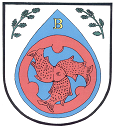 73-240 Bierzwnik, ul. Kopernika 2,tel. 95-768-01-30, fax. 95-768-01-11e-mail: urzad@bierzwnik.plwww.bierzwnik.pl, www.bip.bierzwnik.plIS.IV.6220.1.8.2023                                                           Bierzwnik, dnia 19 września 2023 r.                                                                                                      wg rozdzielnikaP O S T A N O W I E N I E
o podjęciu zawieszonego postępowania w sprawie wydania decyzji
o środowiskowych uwarunkowaniachNa podstawie art. 97 § 2  oraz art. 123 ust. 1 ustawy z dnia 14 czerwca 1960 r. – Kodeks postępowania administracyjnego (t.j.: Dz. U. z 2023, poz. 775 z późn. zm., dalej jako k.p.a.) Wójt Gminy BierzwnikPostanawiapodjąć zawieszone postanowieniem znak IS.IV.6220.5.9.2022 z dnia 05 sierpnia 
2022 r. postępowanie w sprawie wydania decyzji o środowiskowych uwarunkowaniach  dla planowanego przedsięwzięcia polegającego na ,,Budowie 17 budynków mieszkalnych jednorodzinnych w zabudowie wolnostojącej wraz z drogą wewnętrzną i niezbędna infrastrukturą oraz wydzieleniem dwóch dodatkowych działek na powiększenie nieruchomości sąsiednich i przeznaczeniem jednej działki pod infrastrukturę społeczną na działce o nr ew. 83/14 obręb Starzyce, gmina Bierzwnik”, w związku z przedłożeniem przez wnioskodawcę Gminę Bierzwnik ul. Kopernika 2, 73-240 Bierzwnik, raportu 
o oddziaływaniu przedsięwzięcia na środowisko dla wyżej wymienionego przedsięwzięcia.U z a s a d n i e n i eW dniu 11 września 2023 r. wpłynął raport o oddziaływaniu na środowisko przedsięwzięcia polegającego na ,,Budowie 17 budynków mieszkalnych jednorodzinnych w zabudowie wolnostojącej wraz z drogą wewnętrzną i niezbędna infrastrukturą oraz wydzieleniem dwóch dodatkowych działek na powiększenie nieruchomości sąsiednich i przeznaczeniem jednej działki pod infrastrukturę społeczną na działce o nr ew. 83/14 obręb Starzyce, gmina Bierzwnik”, wraz z prośbą o podjęcie zawieszonego postępowania. Złożenie organowi wymaganego raportu o oddziaływaniu przedsięwzięcia na środowisko przez wnioskodawcę, spowodowało usunięcie przyczyny zawieszenia postępowania, dając podstawy do jego podjęcia.Zgodnie z art. 97 § 2 k.p.a., gdy ustąpiły przyczyny uzasadniające zawieszenie postepowania, organ administracji publicznej podejmuje postepowanie z urzędu lub na żądanie strony.Mając powyższe na uwadze postanowiono jak w sentencji.POUCZENIENa niniejsze postanowienie nie przysługuje zażalenie.                                                                                                                                    Wójt Gminy Bierzwnik                                                                                                 Aneta KołudaOtrzymują: Gmina Bierzwnikul. Kopernika 2, 73-240 BierzwnikStrony postępowania przez obwieszczenie zgodnie z art. 49 k.p.a.a/a